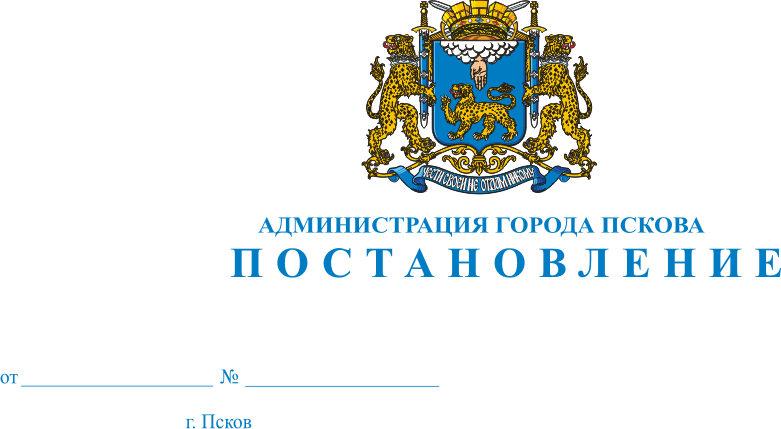 О демонтаже вывески, принадлежащей индивидуальному предпринимателю Ефанову Владиславу Михайловичу с текстом «Фотоцентр» по адресу: г. Псков, Рижский проспект, д. 14В соответствии с абзацем 2 п. 20 раздела XIII (2) Решения Псковской городской Думы от 29.04.2011 № 1692 «Об утверждении Правил благоустройства, санитарного содержания и озеленения города Пскова», постановлением Администрации города Пскова от 02.06.2021 № 697 «Об утверждении порядка выявления и демонтажа вывесок, не приведенных в соответствие с требованиями дизайн-кода к вывескам и их размещению, утвержденных Решением Псковской городской Думы от 29.04.2011 № 1692 «Об утверждении Правил благоустройства, санитарного содержания и озеленения города Пскова», руководствуясь статьей 34 Устава муниципального образования «Город Псков», Администрация города ПсковаПОСТАНОВЛЯЕТ:1. Контрольному управлению Администрации города Пскова                 (Симонова Н.В.) обеспечить организацию демонтажа вывески, принадлежащей индивидуальному предпринимателю Ефанову Владиславу Михайловичу с текстом «Фотоцентр» по адресу: г. Псков, Рижский проспект, д. 14.2. Муниципальному казенному учреждению города Пскова «Специализированная служба» осуществить принудительный демонтаж вывески, принадлежащей индивидуальному предпринимателю Ефанову Владиславу Михайловичу с текстом «Фотоцентр» по адресу: г. Псков, Рижский проспект, д. 14, ее транспортировку и хранение за счет средств бюджета города Пскова с последующим взысканием средств с владельца вывески.3. Настоящее постановление опубликовать в газете «Псковские новости» и разметить на официальном сайте муниципального образования «Город Псков» в сети «Интернет».4. Настоящее постановление вступает в силу с даты его официального опубликования.5. Контроль за исполнением настоящего постановления возложить на заместителя Главы Администрации города Пскова Волкова П.В.И.п. Главы Администрации города Пскова									   Б.А. Елкин